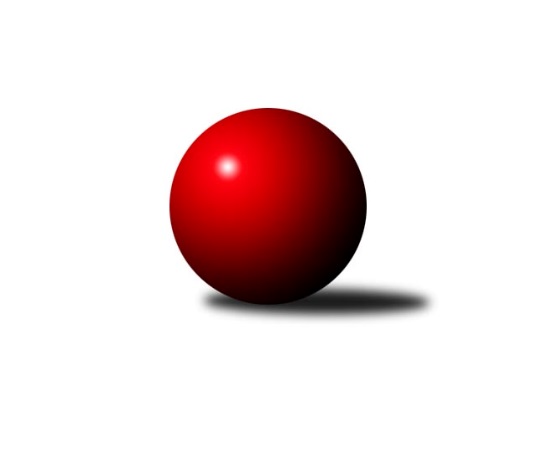 Č.18Ročník 2017/2018	14.4.2018Nejlepšího výkonu v tomto kole: 3280 dosáhlo družstvo: KK Vyškov2. KLZ B 2017/2018Výsledky 18. kolaSouhrnný přehled výsledků:TJ ČKD Blansko˝B˝	- KK Zábřeh	3:5	3212:3260	12.0:12.0	7.4.TJ Sokol Luhačovice	- KK PSJ Jihlava	7:1	3219:3079	14.0:10.0	14.4.KK Vyškov	- HKK Olomouc ˝B˝	5:3	3280:3200	13.0:10.0	14.4.SK Baník Ratiškovice	- TJ Sokol Husovice	2:6	3049:3213	7.0:17.0	14.4.Tabulka družstev:	1.	KK Zábřeh	16	13	0	3	91.0 : 36.0 	215.0 : 167.0 	 3203	26	2.	TJ Sokol Husovice	16	10	2	4	79.0 : 49.0 	222.0 : 158.0 	 3190	22	3.	KK Vyškov	16	8	2	6	67.0 : 60.0 	196.0 : 184.0 	 3118	18	4.	SK Baník Ratiškovice	16	7	2	7	59.0 : 68.0 	184.0 : 196.0 	 3156	16	5.	KK PSJ Jihlava	16	7	1	8	61.0 : 65.0 	194.0 : 184.0 	 3122	15	6.	HKK Olomouc ˝B˝	16	7	1	8	55.0 : 72.0 	173.0 : 207.0 	 3099	15	7.	KK Mor.Slávia Brno	16	5	2	9	54.0 : 72.0 	176.0 : 205.0 	 3102	12	8.	TJ ČKD Blansko˝B˝	16	4	2	10	53.0 : 73.0 	179.0 : 202.0 	 3076	10	9.	TJ Sokol Luhačovice	16	5	0	11	51.0 : 75.0 	172.0 : 208.0 	 3113	10Podrobné výsledky kola:	 TJ ČKD Blansko˝B˝	3212	3:5	3260	KK Zábřeh	Naděžda Musilová	135 	 131 	 143 	129	538 	 4:0 	 502 	 125	125 	 138	114	Kamila Chládková	Eliška Petrů	136 	 121 	 125 	144	526 	 2:2 	 518 	 113	124 	 152	129	Lenka Kubová	Ivana Hrouzová	138 	 121 	 131 	132	522 	 1:3 	 569 	 160	136 	 146	127	Olga Ollingerová	Šárka Palková	124 	 130 	 148 	141	543 	 1:3 	 563 	 143	138 	 136	146	Jitka Killarová	Dana Musilová	139 	 140 	 126 	125	530 	 1:3 	 557 	 121	143 	 143	150	Lenka Horňáková	Soňa Daňková	120 	 142 	 137 	154	553 	 3:1 	 551 	 151	134 	 136	130	Dana Wiedermannovározhodčí: Nejlepší výkon utkání: 569 - Olga Ollingerová	 TJ Sokol Luhačovice	3219	7:1	3079	KK PSJ Jihlava	Hana Konečná	144 	 136 	 148 	137	565 	 4:0 	 513 	 129	123 	 130	131	Eva Rosendorfská	Hana Krajíčková	132 	 137 	 131 	146	546 	 2:2 	 541 	 145	125 	 133	138	Šárka Vacková	Andrea Katriňáková	149 	 127 	 127 	143	546 	 2:2 	 501 	 109	141 	 128	123	Martina Melcherová	Lenka Menšíková	139 	 141 	 110 	123	513 	 2:2 	 512 	 113	121 	 138	140	Karolína Derahová	Šárka Nováková	128 	 128 	 138 	140	534 	 2:2 	 490 	 129	133 	 109	119	Simona Matulová	Ludmila Pančochová	145 	 109 	 146 	115	515 	 2:2 	 522 	 121	131 	 131	139	Petra Dočkalovározhodčí: Nejlepší výkon utkání: 565 - Hana Konečná	 KK Vyškov	3280	5:3	3200	HKK Olomouc ˝B˝	Simona Koreňová	125 	 115 	 137 	144	521 	 1.5:2.5 	 529 	 125	136 	 141	127	Hana Malíšková	Lenka Wognitschová	142 	 134 	 141 	133	550 	 4:0 	 481 	 106	133 	 111	131	Denisa Hamplová	Tereza Vidlářová	130 	 123 	 145 	137	535 	 1:3 	 563 	 144	146 	 132	141	Lenka Pouchlá	Michaela Kouřilová	146 	 141 	 120 	139	546 	 3:1 	 506 	 124	123 	 122	137	Šárka Tögelová	Pavla Fialová	121 	 160 	 149 	149	579 	 3:1 	 537 	 117	133 	 152	135	Jaroslava Havranová	Jana Vejmolová	143 	 123 	 149 	134	549 	 1:3 	 584 	 151	157 	 136	140	Silvie Vaňkovározhodčí: Nejlepší výkon utkání: 584 - Silvie Vaňková	 SK Baník Ratiškovice	3049	2:6	3213	TJ Sokol Husovice	Martina Šupálková	121 	 120 	 119 	120	480 	 0:4 	 571 	 128	145 	 138	160	Ivana Pitronová	Dana Tomančáková	114 	 142 	 141 	124	521 	 2:2 	 532 	 140	135 	 129	128	Eliška Kubáčková	Monika Niklová	139 	 106 	 126 	144	515 	 2:2 	 505 	 125	118 	 133	129	Marketa Nepejchalová	Jana Macková	124 	 116 	 124 	99	463 	 0:4 	 508 	 142	123 	 127	116	Katrin Valuchová	Hana Beranová	152 	 122 	 135 	116	525 	 1:3 	 557 	 144	132 	 138	143	Anna Mašláňová	Kristýna Košuličová	131 	 150 	 120 	144	545 	 2:2 	 540 	 152	129 	 124	135	Lucie Kelpenčevovározhodčí: Nejlepší výkon utkání: 571 - Ivana PitronováPořadí jednotlivců:	jméno hráče	družstvo	celkem	plné	dorážka	chyby	poměr kuž.	Maximum	1.	Jitka Killarová 	KK Zábřeh	558.19	367.6	190.6	2.5	9/9	(597)	2.	Eliška Kubáčková 	TJ Sokol Husovice	556.41	361.0	195.4	2.9	7/9	(605)	3.	Silvie Vaňková 	HKK Olomouc ˝B˝	549.24	361.6	187.7	3.0	7/9	(584)	4.	Jana Vejmolová 	KK Vyškov	546.04	372.7	173.3	3.5	9/9	(586)	5.	Lenka Horňáková 	KK Zábřeh	543.32	358.3	185.0	4.4	9/9	(577)	6.	Monika Niklová 	SK Baník Ratiškovice	540.15	368.0	172.1	6.7	9/9	(585)	7.	Anna Mašláňová 	TJ Sokol Husovice	537.72	364.8	172.9	3.4	8/9	(568)	8.	Lenka Menšíková 	TJ Sokol Luhačovice	537.29	363.0	174.3	7.0	8/9	(558)	9.	Soňa Daňková 	TJ ČKD Blansko˝B˝	536.71	358.8	178.0	2.5	7/9	(584)	10.	Lucie Kelpenčevová 	TJ Sokol Husovice	535.94	355.2	180.7	4.4	9/9	(582)	11.	Markéta Gabrhelová 	TJ Sokol Husovice	532.44	364.0	168.4	6.9	8/9	(567)	12.	Kristýna Košuličová 	SK Baník Ratiškovice	532.31	358.0	174.3	6.4	7/9	(574)	13.	Šárka Nováková 	TJ Sokol Luhačovice	532.11	351.5	180.7	5.3	8/9	(568)	14.	Eva Rosendorfská 	KK PSJ Jihlava	531.28	359.1	172.2	4.8	9/9	(583)	15.	Ivana Pitronová 	TJ Sokol Husovice	531.05	357.3	173.8	6.9	7/9	(571)	16.	Kamila Chládková 	KK Zábřeh	530.09	369.4	160.7	6.1	8/9	(561)	17.	Martina Šupálková 	SK Baník Ratiškovice	529.86	360.3	169.6	5.8	8/9	(572)	18.	Romana Sedlářová 	KK Mor.Slávia Brno	529.03	361.9	167.1	4.8	7/9	(569)	19.	Monika Wajsarová 	TJ Sokol Husovice	528.41	362.2	166.2	4.5	7/9	(552)	20.	Lenka Pouchlá 	HKK Olomouc ˝B˝	528.03	355.8	172.3	4.6	8/9	(569)	21.	Dana Wiedermannová 	KK Zábřeh	527.63	355.7	171.9	6.6	9/9	(573)	22.	Jaroslava Havranová 	HKK Olomouc ˝B˝	525.81	360.0	165.8	5.3	9/9	(581)	23.	Hana Beranová 	SK Baník Ratiškovice	525.26	361.2	164.1	5.7	9/9	(554)	24.	Lenka Wognitschová 	KK Vyškov	525.19	356.7	168.5	5.7	8/9	(563)	25.	Dana Tomančáková 	SK Baník Ratiškovice	524.65	355.7	169.0	7.3	9/9	(574)	26.	Pavlína Březinová 	KK Mor.Slávia Brno	524.33	358.8	165.6	6.9	8/9	(563)	27.	Ludmila Pančochová 	TJ Sokol Luhačovice	524.03	366.9	157.1	8.1	9/9	(572)	28.	Hana Malíšková 	HKK Olomouc ˝B˝	523.83	353.6	170.3	6.2	9/9	(570)	29.	Monika Anderová 	KK Vyškov	522.80	353.2	169.6	9.2	7/9	(570)	30.	Šárka Palková 	TJ ČKD Blansko˝B˝	521.75	353.5	168.3	7.8	8/9	(563)	31.	Pavla Fialová 	KK Vyškov	521.10	358.8	162.3	7.2	9/9	(579)	32.	Martina Dosedlová 	KK Mor.Slávia Brno	520.60	349.6	171.0	6.8	9/9	(586)	33.	Lenka Kričinská 	KK Mor.Slávia Brno	519.94	357.1	162.9	6.3	9/9	(570)	34.	Naděžda Musilová 	TJ ČKD Blansko˝B˝	519.28	354.6	164.7	6.7	9/9	(566)	35.	Karolína Derahová 	KK PSJ Jihlava	517.10	352.1	165.0	7.4	8/9	(551)	36.	Jana Macková 	SK Baník Ratiškovice	514.23	352.2	162.1	7.1	6/9	(570)	37.	Lenka Kubová 	KK Zábřeh	513.36	352.8	160.6	7.5	9/9	(566)	38.	Eliška Petrů 	TJ ČKD Blansko˝B˝	513.28	348.7	164.6	8.2	8/9	(542)	39.	Dana Musilová 	TJ ČKD Blansko˝B˝	512.71	349.1	163.6	6.6	9/9	(557)	40.	Hana Krajíčková 	TJ Sokol Luhačovice	512.23	351.6	160.6	7.6	8/9	(557)	41.	Šárka Vacková 	KK PSJ Jihlava	512.13	349.9	162.2	7.7	8/9	(554)	42.	Hana Konečná 	TJ Sokol Luhačovice	511.79	353.9	157.9	8.8	7/9	(565)	43.	Kateřina Bajerová 	HKK Olomouc ˝B˝	510.97	349.3	161.7	8.8	6/9	(545)	44.	Zdenka Svobodová 	TJ Sokol Luhačovice	510.89	352.7	158.2	7.7	6/9	(567)	45.	Simona Matulová 	KK PSJ Jihlava	508.90	360.6	148.3	10.3	6/9	(562)	46.	Katrin Valuchová 	TJ Sokol Husovice	503.79	341.8	162.0	9.7	7/9	(541)	47.	Tereza Vidlářová 	KK Vyškov	494.21	336.8	157.4	9.3	6/9	(542)	48.	Elena Fürstenová 	KK Vyškov	490.73	342.8	148.0	10.2	6/9	(526)	49.	Šárka Tögelová 	HKK Olomouc ˝B˝	489.11	339.0	150.1	10.7	7/9	(549)	50.	Ivana Hrouzová 	TJ ČKD Blansko˝B˝	487.77	344.4	143.3	10.0	8/9	(568)	51.	Denisa Hamplová 	HKK Olomouc ˝B˝	486.78	338.7	148.0	10.8	9/9	(512)		Jana Braunová 	KK PSJ Jihlava	575.80	380.8	195.0	2.1	5/9	(618)		Romana Švubová 	KK Zábřeh	545.15	356.7	188.5	5.3	5/9	(594)		Jarmila Bábičková 	SK Baník Ratiškovice	542.00	375.5	166.5	8.0	2/9	(546)		Šárka Dvořáková 	KK PSJ Jihlava	536.82	354.9	182.0	5.0	4/9	(573)		Simona Koreňová 	KK Vyškov	529.13	357.4	171.7	4.3	5/9	(566)		Monika Rusňáková 	KK Mor.Slávia Brno	524.60	358.4	166.3	6.2	4/9	(585)		Veronika Štáblová 	KK Mor.Slávia Brno	523.33	356.3	167.1	5.3	5/9	(564)		Michaela Žáčková 	KK PSJ Jihlava	521.11	363.2	157.9	11.1	3/9	(529)		Jitka Žáčková 	KK Mor.Slávia Brno	520.08	350.5	169.6	6.0	4/9	(539)		Marcela Balvínová 	KK Zábřeh	520.00	360.3	159.7	7.7	3/9	(556)		Michaela Kouřilová 	KK Vyškov	517.48	358.0	159.4	8.4	5/9	(546)		Marie Chmelíková 	HKK Olomouc ˝B˝	517.25	349.0	168.3	9.0	1/9	(526)		Petra Dočkalová 	KK PSJ Jihlava	517.00	350.8	166.3	5.5	4/9	(531)		Martina Melcherová 	KK PSJ Jihlava	515.72	353.4	162.3	6.7	5/9	(551)		Olga Ollingerová 	KK Zábřeh	514.75	345.5	169.3	8.6	4/9	(569)		Ilona Olšáková 	KK Mor.Slávia Brno	514.09	353.1	160.9	9.3	5/9	(575)		Marketa Nepejchalová 	TJ Sokol Husovice	508.83	356.0	152.8	9.0	3/9	(539)		Jana Mačudová 	SK Baník Ratiškovice	507.25	347.5	159.8	7.6	4/9	(542)		Monika Hubíková 	TJ Sokol Luhačovice	507.00	354.8	152.3	8.1	4/9	(545)		Natálie Součková 	TJ ČKD Blansko˝B˝	506.00	351.8	154.2	12.3	3/9	(546)		Andrea Katriňáková 	TJ Sokol Luhačovice	505.83	352.5	153.3	9.3	5/9	(574)		Lenka Kalová  st.	TJ ČKD Blansko˝B˝	504.38	345.9	158.5	7.6	2/9	(527)		Sára Zálešáková 	SK Baník Ratiškovice	495.00	343.0	152.0	4.0	1/9	(495)		Radka Šindelářová 	KK Mor.Slávia Brno	490.50	344.3	146.3	7.8	2/9	(516)		Zita Řehůřková 	TJ ČKD Blansko˝B˝	487.50	345.8	141.7	15.7	3/9	(514)		Eliška Fialová 	SK Baník Ratiškovice	487.00	356.0	131.0	11.0	1/9	(487)		Helena Konečná 	TJ Sokol Luhačovice	486.50	341.5	145.0	9.5	2/9	(488)		Marika Celbrova 	KK Mor.Slávia Brno	484.44	344.4	140.0	10.2	3/9	(522)		Tereza Hykšová 	SK Baník Ratiškovice	481.00	333.0	148.0	14.0	1/9	(481)		Irena Partlová 	KK PSJ Jihlava	480.00	331.5	148.5	12.0	2/9	(481)		Jana Nytrová 	KK Vyškov	478.00	323.0	155.0	10.0	1/9	(478)		Radana Krausová 	KK PSJ Jihlava	470.67	339.3	131.3	13.3	3/9	(472)		Ivana Pešková 	KK Mor.Slávia Brno	466.50	338.0	128.5	15.5	2/9	(479)		Lenka Idrová 	KK Mor.Slávia Brno	440.00	309.0	131.0	19.0	1/9	(440)Sportovně technické informace:Starty náhradníků:registrační číslo	jméno a příjmení 	datum startu 	družstvo	číslo startu
Hráči dopsaní na soupisku:registrační číslo	jméno a příjmení 	datum startu 	družstvo	Program dalšího kola:Nejlepší šestka kola - absolutněNejlepší šestka kola - absolutněNejlepší šestka kola - absolutněNejlepší šestka kola - absolutněNejlepší šestka kola - dle průměru kuželenNejlepší šestka kola - dle průměru kuželenNejlepší šestka kola - dle průměru kuželenNejlepší šestka kola - dle průměru kuželenNejlepší šestka kola - dle průměru kuželenPočetJménoNázev týmuVýkonPočetJménoNázev týmuPrůměr (%)Výkon5xSilvie VaňkováOlomouc B5845xSilvie VaňkováOlomouc B111.45843xPavla FialováVyškov A5793xPavla FialováVyškov A110.445792xIvana PitronováHusovice5712xIvana PitronováHusovice109.385711xOlga OllingerováZábřeh5691xHana KonečnáLuhačovice107.615651xHana KonečnáLuhačovice5651xOlga OllingerováZábřeh107.585695xLenka PouchláOlomouc B5635xLenka PouchláOlomouc B107.39563